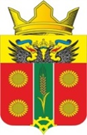 АДМИНИСТРАЦИЯ ИСТОМИНСКОГО СЕЛЬСКОГО ПОСЕЛЕНИЯАКСАЙСКОГО РАЙОНА РОСТОВСКОЙ ОБЛАСТИПОСТАНОВЛЕНИЕ11.05.2022 		                           х. Островского			                   № 105Об утверждении отчета о реализации долгосрочного прогноза социально-экономического развития Истоминского сельского поселения за 2021 год                  В соответствии с постановлением Администрации Истоминского сельского поселения от 05.02.2016 № 49«Об утверждении порядка разработки, корректировки, осуществления мониторинга и контроля реализации прогнозов социально-экономического развития Истоминского сельского поселения на среднесрочный и долгосрочный периоды», ПОСТАНОВЛЯЮ:              1.Утвердить отчет о реализации долгосрочного прогноза социально-экономического развития Истоминского сельского поселения за 2021 год согласно приложению к настоящему постановлению.            2.Постановление разместить на официальном сайте Администрации Истоминского сельского поселения в информационно-телекоммуникационной сети «Интернет».             3. Контроль за исполнением постановления возложить на заместителя главы Администрации Истоминского сельского поселения Аракелян И.С.Глава Администрации Истоминского сельского поселения                                                      Д. А. Кудовба Постановление вносит начальник сектора экономики и финансов Администрации Истоминского сельского поселения                                                          Приложение № 1 к постановлению Администрации Истоминского сельского поселения от 11.05.2022 № 105Основные показатели социально-экономического развития Истоминского сельского поселения за 2021 год(предварительные данные)1 - оценка, оперативные данные;Глава Администрации Истоминского сельского поселения                                                      Д. А. КудовбаПоказателиЕдиницаизмерения2021 год(оценка)ПрогнозПостановление АИСП  от 24.11.2016 № 447 )Отклонение факта от прогноза+-Индекс потребительских цендекабрь к декабрюпроцентов104,3104,0+0,3год к годупроцентов105,2104,0+ 01,2Численность постоянного населения (среднегодовая)человек530214 978+324процентов к предыдущему году106,5100+6,5Валовой региональный продуктв основных ценах               соответствующих леттыс. рублей11004,2110173,6+830,6в сопоставимых ценахпроцентов к предыдущему году108,11102,0+6,1Совокупный объем отгруженных товаров, работ и услуг, выполненных собственными силами (добыча полезных ископаемых + обрабатывающие производства + обеспечение электрической энергией, газом и паром; кондиционирование воздуха+ водоснабжение; водоотведение, организация сбора и утилизации отходов, деятельность по ликвидации загрязнений)  по полному кругу предприятийв действующих ценахтыс. рублей551,0548,9+2,1в сопоставимых ценахпроцентов к предыдущему году100,4103,9- 3,5в том числе по видам деятельности:Обрабатывающие производствав действующих ценахтыс. рублей958 443,4957 342,0+1101,4в сопоставимых ценахпроцентов к предыдущему году101,1101,9      - 0,8Продукция сельского хозяйства во всех категориях хозяйств, всегов действующих ценахтыс. рублей30 085,620 858,2+ 9 227,4в сопоставимых ценахпроцентов к предыдущему году105,4100,6+ 4,8Ввод жилья всего, тыс. кв. м1 ,81 ,7- 0,4процентов к предыдущему году105,9100,2+5,7Малое и среднее предпринимательствоКоличество малых и средних предприятий, всего по состоянию на конец годаединиц50,5156,7-6,2процентов к предыдущему году89,71100,2-10,5Среднесписочная численность работников (без внешних совместителей) по малым и средним предприятиям, всеготыс. единиц0,320,386-0,066процентов к предыдущему году90,25101,4-11,2Оборот малых и средних предприятийв действующих ценахтыс. рублей1994,31984,8+9,5в сопоставимых ценахпроцентов к предыдущему году100,65103,5-2,9Оборот розничной торговлив действующих ценахтыс. рублей1184,31177,7+6,6в сопоставимых ценахпроцентов к предыдущему году101,9102,9-1,0Объем платных услуг населениюв действующих ценахтыс. рублей6,06,1-0,1в сопоставимых ценахпроцентов к предыдущему году101,8103,2-1,4Численность занятых в экономикечеловек1 933,411 859,2-74,2Фонд среднемесячной номинальной начисленной заработной платыв действующих ценах, всегоТыс. рублей149281,3152723,0- 3 441,7процентов к предыдущему году104,1106,5- 2,4Среднемесячная номинальная начисленная заработная платарублей27261,3021014,10+ 6247,2процентов к предыдущему году137,6106,1+ 31,5Прибыль прибыльных предприятийв действующих ценахтыс. рублей864,0864,0-Темп роста в действующих ценахпроцентов к предыдущему году109,3109,3-